StævnenavnArrangørklubStævnedatoINDBYDELSEPraktiske informationer:Tilmelding: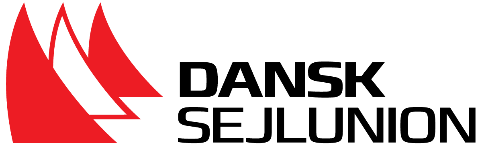 7. marts 2020Tilladelse til kapsejlads uden krav om gyldigt klassebevis for OptimistjollerEfter anmodning fra klasseorganisationen, Optimist Class Denmark, giver Dansk Sejlunion i henhold til DS forskriften ved Kapsejladsregel 78 hermed for året 2020 tilladelse til, at kravet om gyldigt klassebevis kan fraviges ved kapsejladser for Optimistjoller arrangeret af sejlklubber under Dansk Sejlunion, når kapsejladsen ikke er:Rangliste stævneGrandprix stævnerUdtagelse til Ungdoms DanmarksmesterskabUngdoms Danmarksmesterskab Udtagelse til internationale stævnerInternationalt stævneDansk Sejlunion giver desuden tilladelse til, at Optimistlignende joller uden gyldigt klassebevis kan afvige fra Optimist klassereglerne.Den Optimistlignende jolle - det vil sige sportsredskabet brugt af besætningen for at deltage i kapsejlads, bestående af skrog, ror, sværd, mast, bom, sprydstage, sejl, tilhørende fittings og alle andre benyttede dele af sportsudstyr, undtagen hvad der kan fortæres og personligt udstyr - skal have omtrent samme fysiske dimensioner som beskrevet i Optimist klassereglerne.Afvigelser fra Optimist klassereglerne må ikke medføre tydeligt mærkbare forbedringer eller forringelser af jollens fart- eller sejlegenskaber i forhold til en Optimistjolle med gyldigt klassebevis.Kapsejladskomitéen alene afgør om kravet til jollens fart- eller sejlegenskaber er opfyldt.Kapsejladskomitéen kan om nødvendigt afvise eller annullere en jolles tilmelding til kapsejlads.Når Kapsejladskomitéen har tilladt en jolle at deltage uden gyldigt klassebevis, kan der ved kapsejlads ikke indgives protest mod jollens afvigelser i forhold til Optimist klassereglerne.Kapsejladskomitéens afgørelse om en jolles deltagelse kan ikke appelleres til Dansk Sejlunion.Joller uden gyldigt klassebevis skal til enhver tid kunne flyde i bordfyldt stand med besætningen placeret i jollen.Denne tilladelse skal inkluderes i indbydelse og sejladsbestemmelser, såfremt det tillades joller at deltage uden gyldigt klassebevis.Med venlig hilsenDansk Sejlunion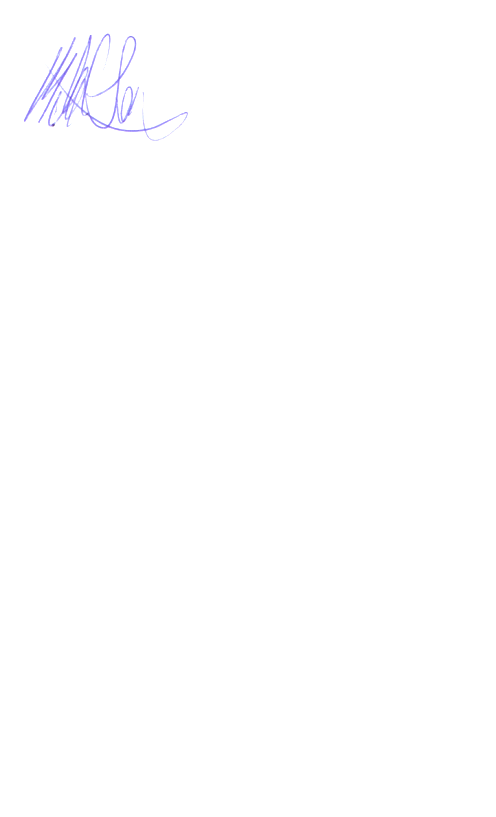 Mikael Jeremiassen1     Regler1     Regler1.1Der sejles efter de i kapsejladsreglerne definerede regler inkl. Nordic Sailing Federations og Dansk Sejlunions forskrifter. Desuden gælder vedhæftede "Tilladelse til kapsejlads uden krav om gyldigt klassebevis for Optimistjoller"1.2Reglerne er ændret således:Regel 33 (a) ændres således, at det ved mærkeflytning er tilstrækkelig signalering at vise signalflag C og afgive gentagne lydsignaler.Regel 35, A4 og A5 ændres således, at både, der ikke fuldfører inden for ……. minutter efter første båd, noteres ”ikke fuldført”.Reglerne 60.1(a) og 62.1(a) ændres således, at en båd ikke kan protestere og anmode om godtgørelse vedr. visse dele af sejladsbestemmelserne.Regel 62.2 ændres således, at fristerne for genåbning af en høring samt anmodning om godtgørelse på stævnets sidste dag er kortere end reglen foreskriver.Regel A4 og A5 ændres således, at både der starter senere end fire minutter efter startsignalet, noteres ”ikke startet”.De præcise formuleringer af ændringerne vil fremgå af sejladsbestemmelserne. Sejladsbestemmelserne kan også ændre andre kapsejladsregler. 2     Deltagelse og tilmelding2     Deltagelse og tilmelding2.1Dette stævne er åbent for Optimistjoller og for optimistlignende joller uden gyldigt klassebevis.2.2Både kan tilmeldes på …………………… senest ……………….Senere tilmelding accepteres mod et tillæg på 50 % af startgebyret.3     Startgebyr3     Startgebyr3.1Startgebyret er: ……………………3.2Øvrige ydelser, se ……………………………4     Tidsplan4     Tidsplan4     Tidsplan4     Tidsplan4     Tidsplan4.1Registrering: I bureauet senest 1 time før første sejladsdags planlagte varselssignal.Registrering: I bureauet senest 1 time før første sejladsdags planlagte varselssignal.Registrering: I bureauet senest 1 time før første sejladsdags planlagte varselssignal.Registrering: I bureauet senest 1 time før første sejladsdags planlagte varselssignal.4.2 Sejladsplan:Sejladsplan:Sejladsplan:Sejladsplan:Dato:Varselssignal for dagens første sejlads:Varselssignal for dagens første sejlads:Max. antal sejladser pr. dagKl:55Kl:554.3På stævnets sidste sejladsdag vil der ikke blive afgivet varselsssignal senere end kl. ………...På stævnets sidste sejladsdag vil der ikke blive afgivet varselsssignal senere end kl. ………...På stævnets sidste sejladsdag vil der ikke blive afgivet varselsssignal senere end kl. ………...På stævnets sidste sejladsdag vil der ikke blive afgivet varselsssignal senere end kl. ………...5     Sejladsbestemmelser5     SejladsbestemmelserSejladsbestemmelserne fås ved registreringen	6     Sted6     StedStævnet gennemføres fra ……………………..7     Banerne7     BanerneDer sejles på en trapezbane. Banen udlægges så den omtrentlige sejladstid for første båd i mål er 45 minutter. (tilrettes eventuelt) 8     Pointgivning8     Pointgivning8.1Hvis færre end 4 sejladser gennemføres, vil en båds pointsum i serien være lig med summen af bådens point fra hver sejlads.8.2Hvis  4 eller flere sejladser gennemføres, vil en båds pointsum i serien være summen af bådens point fra hver sejlads fratrukket dens dårligste point.9     Ledsagebåde9     LedsagebådeAlle holdleder-, træner- og andre ledsagebåde skal inden første varselssignal registreres i bureau; herunder hvilken/hvilke joller til hvem, der er et tilhørsforhold. Ledsagebåde skal endvidere føre klubstander.10     Radiokommunikation10     RadiokommunikationNår en båd kapsejler, må den hverken udsende eller modtage tale- og datasignaler, som ikke er tilgængelige for alle både, undtagen i nødsituationer.11     Sikkerhed11     SikkerhedFra båden forlader land og indtil den returnerer til land, skal alle deltagere være iført godkendte svømme- eller redningsveste, undtagen når der kortvarigt skiftes eller rettes på personlig beklædning.12     Præmier12     PræmierDer er præmier til mindst hver femte deltagende båd. 13     Ansvarsfraskrivning13     AnsvarsfraskrivningDeltagerne deltager i stævnet fuldstændig på deres egen risiko. (Se regel 4, Beslutning om at deltage.) Den arrangerende myndighed påtager sig ikke noget ansvar for materielskade, personskade eller dødsfald, der opstår som følge af eller før, under eller efter stævnet.14     Forsikring14     ForsikringHver deltagende båd skal være omfattet af en gyldig tredjeparts ansvarsforsikring.Gyldigt forsikringsbevis skal dokumenteres ved registrering. Hvis en deltager ikke kan dokumentere gyldigt forsikringsbevis, kan deltageren blive udelukket fra at deltage.15     Registrering15     RegistreringAlle både skal være registreret i bureauet, der befinder sig ………………………………. inden første varselssignal.